Государственное автономное профессиональное образовательное учреждениеНовосибирской области«Черепановский педагогический колледж»Тема урока: «Лес и человек»Класс: 4Студент: Ильиных Денис ВладимировичМетодист: Юртаева Наталья ВитальевнаЦель урока: сформировать у учащихся представление о роли леса в жизни человека и природы; ознакомить с экологическими проблемами леса, которые возникли по вине человека, с охранной деятельностью людей в зоне лесов. Задачи урока:Развивающие: развивать мышление, наблюдательность, умение анализироватьВоспитательные: воспитывать интерес к предмету.Планируемые результаты:Личностные: - проявление устойчивого познавательного интереса к содержанию предмета «Окружающий мир»;  - самооценивание успешности или неуспешности учебной деятельности;  - проявление уважительного отношения при взаимодействии с одноклассниками и учителем во время учебной деятельности;  Предметные: осознание целостности окружающего мира;Метапредметные:Регулятивные: принимать и сохранять учебную задачуКоммуникативные: принимать различные позиции других людейМежпредметные связи: обществознаниеРесурсы: Учебник (Школа России: Плешаков А.А., 4 кл. 1 ч. – 2013г.); презентация, карточки с заданиями.Ход занятия№Этап учебного занятияОбразовательная задача этапа учебного занятияФормы и методыДеятельность учителяДеятельность обучающихсяДидактические средстваУУД1Огранизационный моментПостановка учебной задачи- Здравствуйте ребята. Меня зовут Денис Владимирович и сегодня урок окружающего мира у вас проведу я. Посмотрите все ли у вас готово к уроку. Подровнялись. Настроились на уроке работать активно, внимательно. Садитесь.Проверяют готовность к уроку, приветствуют учителя.-Р.:способность к мобилизации сил и энергии.2Целеполагание Постановка задач к урокуСловесный - Сегодня у нас не простой урок. Мы с вами отправляемся в путешествие. А вот куда мы отправимся, вы должны разгадать! Закройте глаза, послушайте музыку и представьте картину по услышанному (учитель включает музыку со звуками леса, в это время открывает доску).- Итак, какая картина возникла в голове при звуке музыки? Что вы представили? (спрашиваю 3-4 человек) Значит куда мы отправляемся в путешествие?- Совершенно верно, ребята. Сегодня на уроке мы отправляемся путешествовать по лесу. Нас ждет много необычных тропинок, привалов и много интересного. А чтобы нам не заблудиться в лесу, к нам на помощь из леса пришел Лесовичек, который будет указывать путь и помогать справляться с трудными ситуациями.- Лес это огромное богатство нашей планеты. Он таит в себе множество загадок и вопросов. Послушайте внимательно стихотворение и скажите, на какие вопросы нам необходимо ответить на уроке:Когда ты идешь по тропинке лесной,Вопросы тебя обгоняют гурьбой.Одно «почему» меж деревьями мчится,Летит по пятам за неведомой птицей.Другое - пчелой забралось на цветок, А третье – лягушкою скок в ручеек.«Что» мышкой шныряет под листьями в норках,«Кто» ищет в кустах притаившийся шорох,Сидит «отчего» на зеленом листочке,«Куда» полетело верхом на жуке,«Зачем» вслед за ящеркой влезло на пень…Вопрос за вопросом и так - целый день.Пойдем-ка, дружок, по тропинке вдвоемОтветы искать под зеленым шатром.( во время чтения стихотворения учитель раскрывает вопросы на доске) - Ребята, на какие вопросы нам необходимо ответить на уроке?-Много испытаний нас ждет впереди?- Отправляемся путешествовать по лесу?Закрывают глаза и по музыке представляют окружающую картину.Высказываются.Мы отправляемся путешествовать по лесу.Слушают стихотворение о лесе.Читают с доски:1.Почему лес называют «легкие нашей планеты»?2.Что заставляет людей вырубать леса?3.Кто занимается незаконной охотой?4.Отчего возникают пожары?5.Куда занесены редкие животные и растения?6.Зачем необходимо охранять и защищать лес?- Да!- Да!Стихотворение П.: построение речевого высказывания;Р.: целеполагание; контроль в форме сличения способа действия и его результата с заданным эталоном с целью обнаружения отклонений от него;коррекция – внесение необходимых дополнений и корректив в план и способ действия;К.: планирование учебного сотрудничества.3Актуализация знаний Актуализация знаний- Итак, первая тропинка, на которую нас привел лесовичек называется «Вспоминай-ка!». Здесь наш гость предлагает вам вспомнить,              о чем мы говорили на прошлом уроке и выполнить несколько заданий.Нужно соединить стрелками деревья и лес, в котором они произрастают.(3мин) (Правильный ответ: Тайга – пихта, кедровая сосна, сосна, лиственница;Смешанный лес – пихта, береза, ольха, сосна, лиственница;Широколиственный лес – липа, дуб, клен.)2.Лесовичек предлагает нам разгадать кроссворд. Вопросы к кроссворду:1.Какое дерево является символом России?2.Хвойное дерево, которое сбрасывает иголки.3.Это животное имеет пятнистый окрас, «бакенбарды» и кисто ки на ушах.4.Это животное умеет не только прыгать, но и летать.5.Хвойный лес.6.Хвойное дерево с плоскими хвоинками, а шишки торчат ввер7.Живет в глуши лесной, и летом и зимой старательный рабо ник, лесной носатый плотник.8.Хвойное дерево с короткими хвоинками, расположенными м одиночке.9.Дерево с листьями в форме сердечка.10.Какая птица распространяет плоды кедровой сосны?11.Хвойное дерево с ровным стволом желтого цвета. Хвошш длинные, сидят парами.Ребята выполняют задание по индивидуальным карточкам. После отведенного времени – сверка с доской.Слайд 1К.: контроль, коррекция, оценка действий партнера;планирование сотрудничества;П.:построение логической цепи рассуждений;доказательство; моделирование.4Изучение нового материалаСоздать условия для открытия учащимися нового материалаСловесный, наглядна, практический- Какое ключевое высказывание получили? - А как вы думаете почему?- Сегодня на уроке мы будем говорить об охране леса, о роли леса в жизни людей и о том, какую роль играет человек в жизни леса. Ведь лес от верхушек деревьев до земли заселен животными. А какое многообразие растений! И все это живет совместно, тесно связанно между собой и выполняет огромную работу. С помощью леса наша планета «дышит». Растения леса великолепно справляются с этой работой. Они выделяют огромное количество кислорода и поглощают углекислый газ, очищают воздух от пыли.- Лесовичек привел нас к следующей тропинке, которая называется «Значение леса». Как вы думаете, какое задание на этой тропинке нам приготовлено?- Открываем учебники на стр. 106. Как называется первый раздел, предложенный в учебнике?- Самостоятельно, про себя прочитайте текст, возьмите в руки простой карандаш и по ходу чтения отметьте, для чего необходим лес, какое значение он имеет в жизни человека.(После прочтения совместно с учащимися составляется схема о значении леса)- Так чем же является лес для человека? (Открывается первая карточка – “Место отдыха)- А почему лес – аптека? (Открывается вторая карточка “источник лекарственных растений”)- В лесу человек находит себе пищу.(Открывается карточка “Источник чистой воды и пищи)- А как лес может обогреть человека? (Открывается карточка “Источник топлива”)- А что у нас  изготавливают из дерева? (Открывается карточка «Источник древесины»)- Что делают в лесу цветы, кусты, грибы? Чем для них является лес? (открывается карточка «Дом для растений животных, грибов») - А для кого еще лес является домом?- Посмотрите, сколько значений у леса, но это еще не все.          На доске – схема.- Какие роли выполняет лес?- Чем является лес для воздуха?-Мы уже можем ответить на первый вопрос, который поставили в начале урока? Так почему лес называют «легкие нашей планеты»?- Ребята, мы очень хорошо потрудились. Посмотрите, какая у нас получилась схема. (Лес – это дом, защитник, источник, аптека, место отдыха).- Следующая тропинка, на которую привел нас лесовичек, называется «Экологические проблемы». Вспомните, что такое «экология»?-На этой тропинке мы поговорим об экологических проблемах и охране природы.- А всегда ли человек справедлив по отношению к лесу? Не по его ли вине возникают экологические проблемы?- Давайте узнаем, о каких экологических проблемах сообщается в учебнике. Откройте стр. 107. (один хорошо читающий ученик читает текс, остальные следят)- Скажите, так какие экологические проблемы существуют? - Можем мы ответить на вопросы, которые поставили в начале урока: Что заставляет людей вырубать леса? Кто занимается незаконной охотой?- Все ли это проблемы или есть еще? - Давайте ответим на вопрос, поставленный в начале урока: .Куда занесены редкие животные и растения? (иллюстрирование животных, растений и насекомых, занесенных в красную книгу + региональный компонент)-Часто из-за незнания природы или беспечности мы можем навредить лесу. Послушаете рассказ, найдите ошибки детей и объясните, к чему это может привести.Рассказ:За неделю только и было разговоров в классе, что о будущей поездке в лес. В последний момент заболела учительница.  Но мы решили все же поехать в лес сами.  Дорогу мы уже знали, запаслись продуктами, не забыли и магнитофон!Веселой музыкой мы оповестили лес – мы прибыли! Дни стояли жаркие, сухие, но в лесу жара не ощущалась. Знакомая дорога привела нас к березовой роще. По дороге нам часто попадались грибы – белые, подберезовики, сыроежки. Вот это урожай! Кто срезал упругие ножки грибов, кто выкручивал их, а кто вырывал. Все грибы, которые мы не знали, мы сбивали палками.Привал. Быстро наломали веток и разожгли костер. Заварили в котелке чай, перекусили и пошли дальше. Перед уходом из рощи Петя повыбрасывал банки и полиэтиленовые мешки, сказав: « Микробы все равно их разрушают!» Горящие угли костра подмигивали нам на прощание. В кустах мы нашли гнездо какой-то птицы. Подержали теплые голубоватые яички и положили их обратно. Солнце все выше поднималось над горизонтом. На лесной опушке мы нашли маленького ежика. Решив, что мать его бросила, взяли его с собой – в школьный живой уголок. Мы уже порядочно устали. Постепенно начали набегать тучи, стало темно, засверкали молнии, загремел гром. Пошел сильный дождь. Но нам было уже не страшно – успели добежать до одиноко стоящего дерева и спрятаться под ним.Оживленные, мы шли на станцию, перепрыгивая лужи. И вдруг, поперек проползла змея. «Это гадюка!» - закричала Маша и ударила ее палкой. Мы подошли к неподвижной змее и увидели у нее на затылке 2 желтых пятнышка. « Это не гадюка, - тихо сказала Маша, - Это уж!». «Все равно – гадина!» - ответил Петя.С охапкой луговых цветов мы пошли к станции. Через час поезд уже подходил к окраинам города. Весело прошел день!!!- Какие ошибки совершили ребята?- Можно было ехать в лес без учителя?- Можно в лес брать магнитофон? А почему нельзя шуметь в лесу?- Правильно ли ребята собирали грибы? Почему нельзя вырывать гриб с корнем, сбивать палками?- Правильно ли ребята обращались с костром? Какую ошибку допустили? Давайте узнаем, как нужно правильно разводить костер. Откройте стр. 111. Прочитайте.  Все ли правила соблюдали ребята? Можем мы ответить еще на один вопрос, который ставили в начале урока: Отчего возникают пожары? - Можно ли наносить лесу такую рану?- Правильно ли поступил Петя, выбросив мусор?- Почему нельзя трогать яйца птиц?- Правильно ли дети спрятались от дождя? Почему во время грозы нельзя прятаться под одиноко стоящее дерево?- Какие правила необходимо соблюдать при виде змеи? Соблюдали ли эти правила ученики?- Весело прошел день у ребят? Почему?- Итак, так какие же экологические проблемы существуют? ( составление схемы)                                        незаконная охотаПроблемы леса              вырубка леса                                        пожары                                        загрязнение леса- Мы получили ключевое высказывание «Береги лес!»Высказываются.- Выяснить значение леса.- Роль леса в природе и жизни людей.Работа с книгой.Самостоятельно читают и выделяют.Лес – это место отдыха человека.В лесу много лекарственных растений. Лесной воздух тоже лечит.Человек дровами обогревает дом, а дрова – это деревья, которые растут в лесу.Они там растут, это их дом. Для птиц, животных, насекомых.Лесные растения выделяют кислород и поглощают углекислый газ.Для воздуха лес – защитник.Высказываются.- Экология - это наука о нашем «доме», о Земле и о законах, по которым мы должны в нем жить. Слово «экология» образовалось от двух греческих слов: «экос» -дом, и «логос» - наука.Высказываются.Работа с учебником.-Вырубка леса, незаконная охота.- Если раньше лес вырубался по мере надобности, при помощи топора (которым не уничтожить лесные массивы), то сейчас лесорубы работают бензопилами. Раньше людям казалось – лесов так много, что вырубить их все просто невозможно. Теперь стало ясно: леса в опасности!- В красную книгу.Высказываются.- Нет.- Магнитофон в лес брать нельзя. Шум нарушает тишину леса. - Нет, не правильно! Если вырывать гриб с корнем, то нарушится корневая система и на этом месте больше не вырастет гриб. Они могли сбить палками съедобные грибы.- Они оставили угли догорать, а нужно было потушить.- Очень опасно разведение костров в лесу. Одна маленькая искра или тлеющий уголёк могут вызвать пожар. Если и не возникает пожара, то всё равно от костра на земле останется некрасивое чёрное пятно — кострище. Оно не зарастает травой много лет. - Разводя костёр, люди часто выбирают совсем неподходящее место: рядом с деревьями или там, где низко нависают ветки, где много сухой травы. Уходя, многие забывают погасить костёр или делают это кое-как, и огонь вновь разгорается. Всё это приводит к пожару. - Одно из самых простых и важных правил: не оставляй в лесу мусора! Лес теряет свою красоту, если он захламлён. Об острое стекло или консервную банку может пораниться человек или даже животное. К тому же осколки стекла как бы собирают солнечные лучи, и от этого могут вспыхнуть сухие листья или травинки. Тогда в лесу начнётся пожар.- Если потрогать яйца птиц, то птица к ним уже не подойдет и яйца останутся брошенными и погибнут. -  Нет, не правильно. Молния ударит в первую очередь в одиноко стоящее дерево, и ребята могли пострадать.- Нельзя кричать, трогать ее, шевелиться.Высказываются.Перечисляют экологические проблемы, учитель составляет схему.Рассказ, работа с учебникомП.:поиск и выделение необходимой информации;структурирование знаний;осознанное и произвольное построение речевого высказывания в устной форме;  классификация объектов по выделенным признакам;Р.: контроль в форме сличения способа действия и его результата с заданным эталоном с целью обнаружения отклонений от него;коррекция – внесение необходимых дополнений и корректив в план и способ действия;К.: планирование учебного сотрудничества.5Физкультминутка Внесение эмоционального зарядаНаглядна По дорожке, по дорожке
Скачем мы на правой ножке
И по этой же дорожке
Скачем мы на левой ножке.
По тропинке побежим
До лужайки добежим.
На лужайке, на лужайке
Мы попрыгаем, как зайки.
Стоп! Немного отдохнём
И домой пешком пойдём.Выполняют простые физические движенияСлайд 1Р.:способность к мобилизации сил и энергии.6Закрепление изученного матриалаКонтроль результатов первичного запоминанияПрактический -Итак, путешествуя по лесу с нашим Лесовичком, мы вышли на следующую тропинку, оторая называется «Выполняй-ка». Как вы думаете, что ждет нас на этой тропинке?-На партах у вас лежат конверты с заданием. В каждом конверте мозайка сэкологическими знаками. Вам необходимо собрать мозайку и прокоментировать свою работу.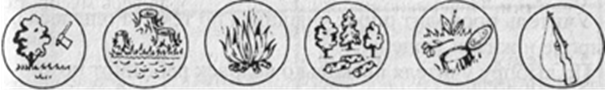 - О чем должны помнить люди, приходя в лес?- О чем говорят все эти знаки?- Давайте вместе составим плакат в защиту природы. Вот незадача!!! Когда я утром пришла в класс, форточка была открыта, подул сильный ветер и разбросал весь материал (рисунки для плаката расклеены по классу). Поможете мне собрать их и сделать работу? -Посмотрите, какой красивый и правильный плакат у нас получился.Высказываются.Собирают экологические знаки, приклеивают части на лист, комментируют работы.- Лес - наше богатство, «легкие нашей планеты».- Нужно беречь лес.Выполняют задание.Конверты с заданиямиП.:поиск и выделение необходимой информации;структурирование знаний;моделирование.7Итог занятия Обобщение изучаемого на урокеСловесный -Можем мы ответить на последний, главный вопрос, который мы ставили в начале урока: Зачем необходимо охранять и защищать лес?- Существуют лесные заповеди, которые должен знать и соблюдать каждый человек:Лес – отец, и все лесные растения и животные – его дети.Любовь к лесу, любовь ко всем его детям помогает узнавать их тайны и сложные законы, по которым они живут.Научитесь ходить по лесу тихо, бесшумно.Не гоняйтесь с сачком за понравившейся бабочкой, не сажайте в коробок полюбившегося красивого жука. Может быть, это последний экземпляр в вашем лесу.Если вы найдете птичье гнездо с яйцами, ни в коем случае не трогайте их руками: после этого птица бросит гнездо и вся кладка погибнет.Не нужно приносить из леса домой зайчат, ежей и других животных. Вы не сможете создать им такие же условия, какие у них были в родном лесу. Помните: животное – не игрушка, которую, наигравшись, можно отложить в сторону.Почаще вспоминайте библейскую заповедь: поступай с другими так, как хочешь, чтобы поступали с тобой. И еще – НЕ УБИЙ.- Итак, что нового вы узнали на уроке?- что было наиболее интересным?Выставление оценок за урок.Высказываются -Р.:контроль, оценка деятельности и самооценка.8Домашнее заданиеФиксация учебного содержания изученногоС. 106 – 113, Ответы на вопросы «Проверь себя».Записывают домашнее задание в дневник